	Summer Language Workshop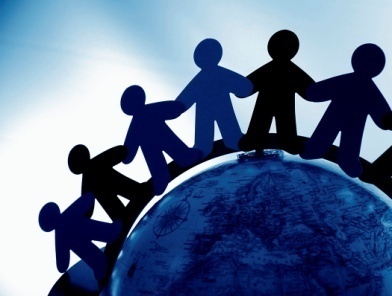 Below is a list of items necessary for your file to be complete. We have not yet received the items that are checked. Please be sure they are submitted before the May 15 deadline so that we can process your application.___ Nonrefundable $15 application fee___ High school transcript___ Copy of SAT or ACT scores___ Letters of recommendation___ Housing reservation form